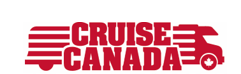 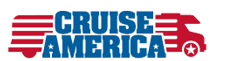 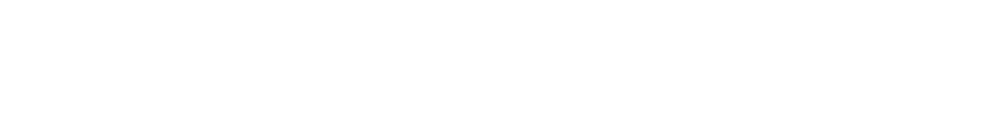 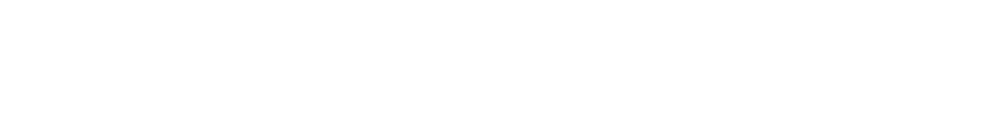 Pre-Travel InformationNow that you have decided on taking one of our great RV’s on a North American road trip, we wanted to share with you some useful information to help you get ready and prepared for your upcoming adventure. Cruise America/Cruise Canada App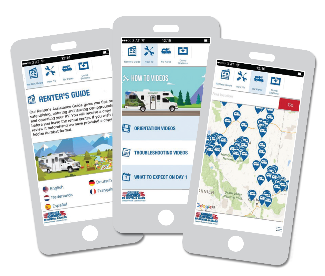 Download our FREE App with a number of helpful resources including videos, renter’s assistance guide and an offlinemap to help you plot your RV adventure.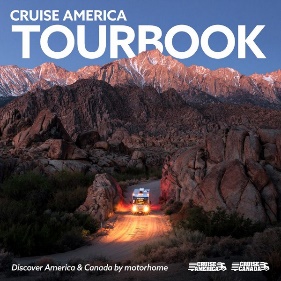 Cruise America Tourbook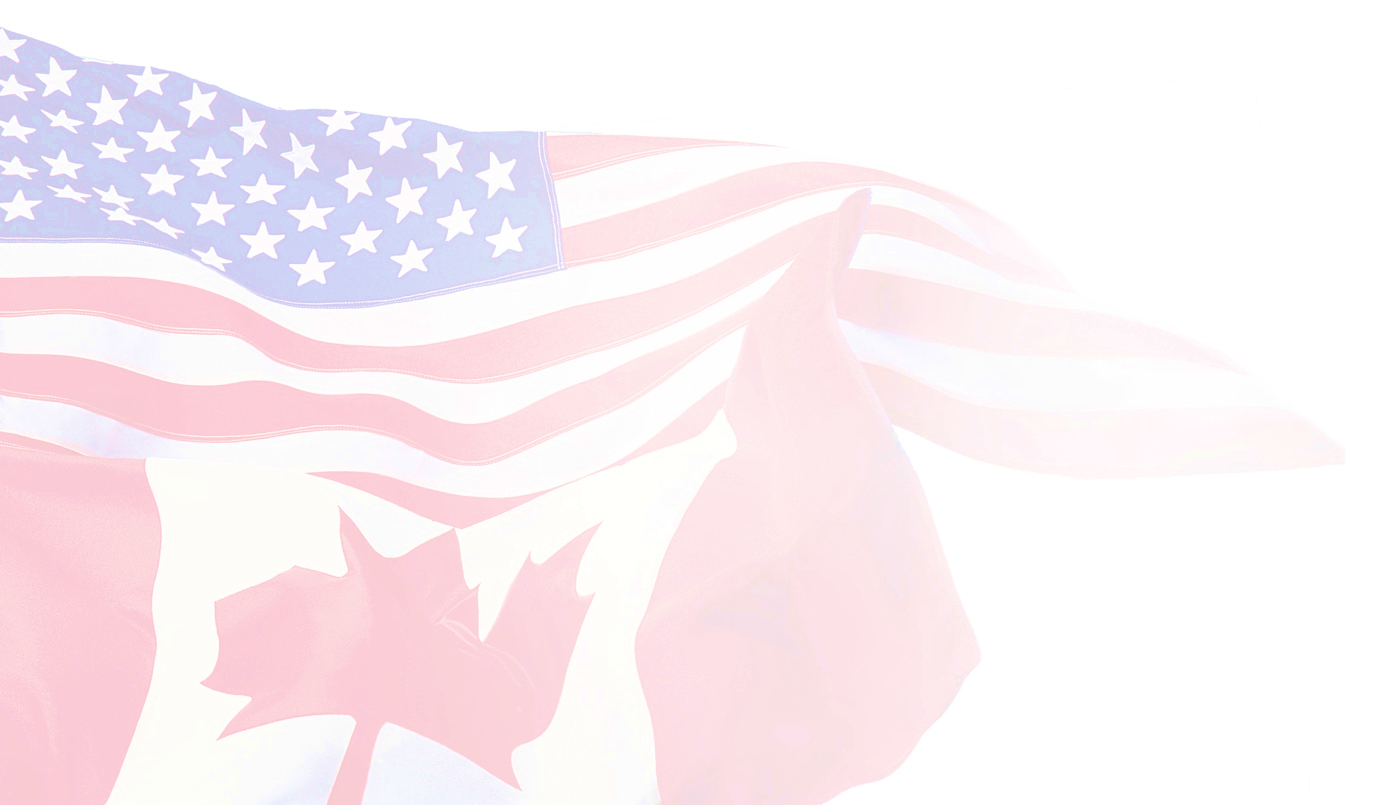 Look in our Tourbook for more information about our products, camping, tips and over 35 sample routes throughout North America https://www.rvcheckin.com/tourbook.asp Our websitewww.rvcheckin.com 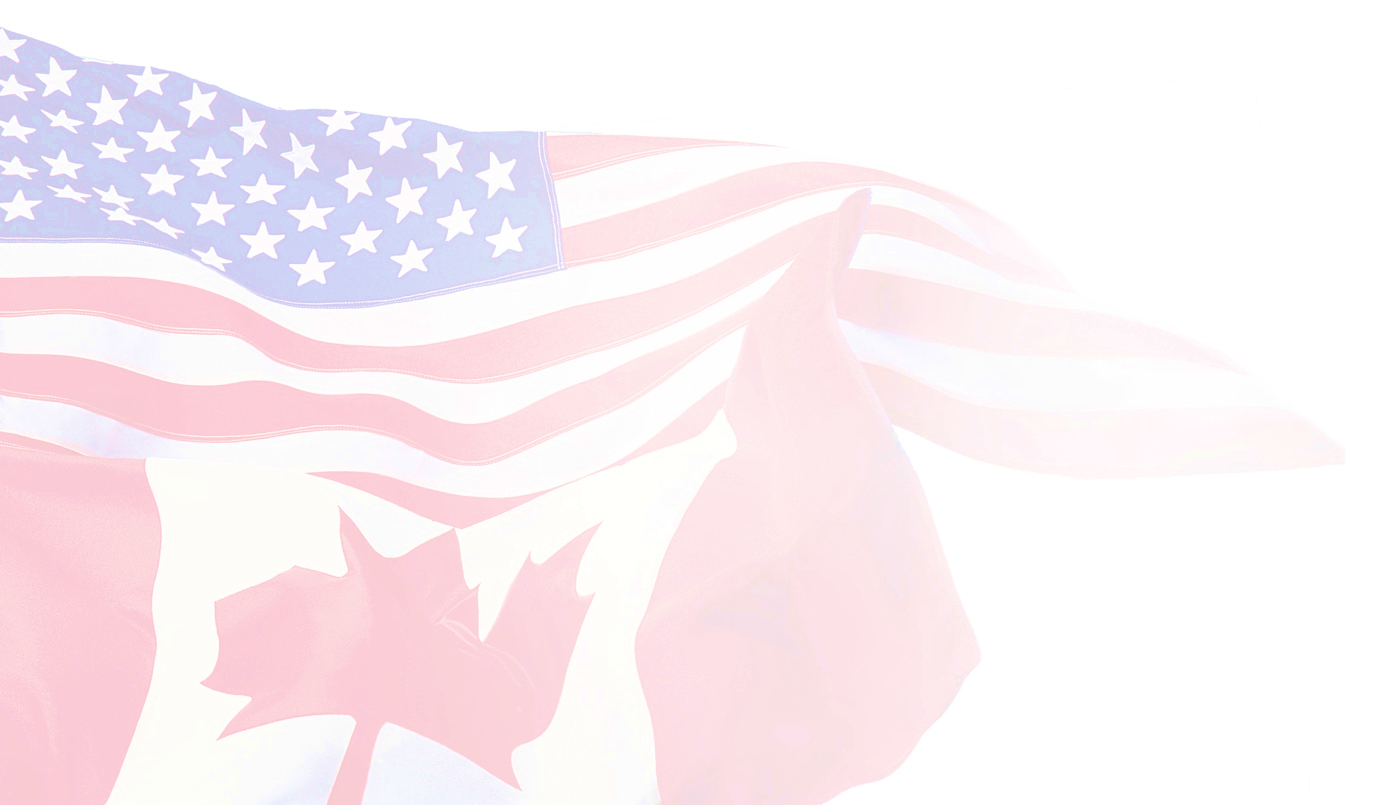 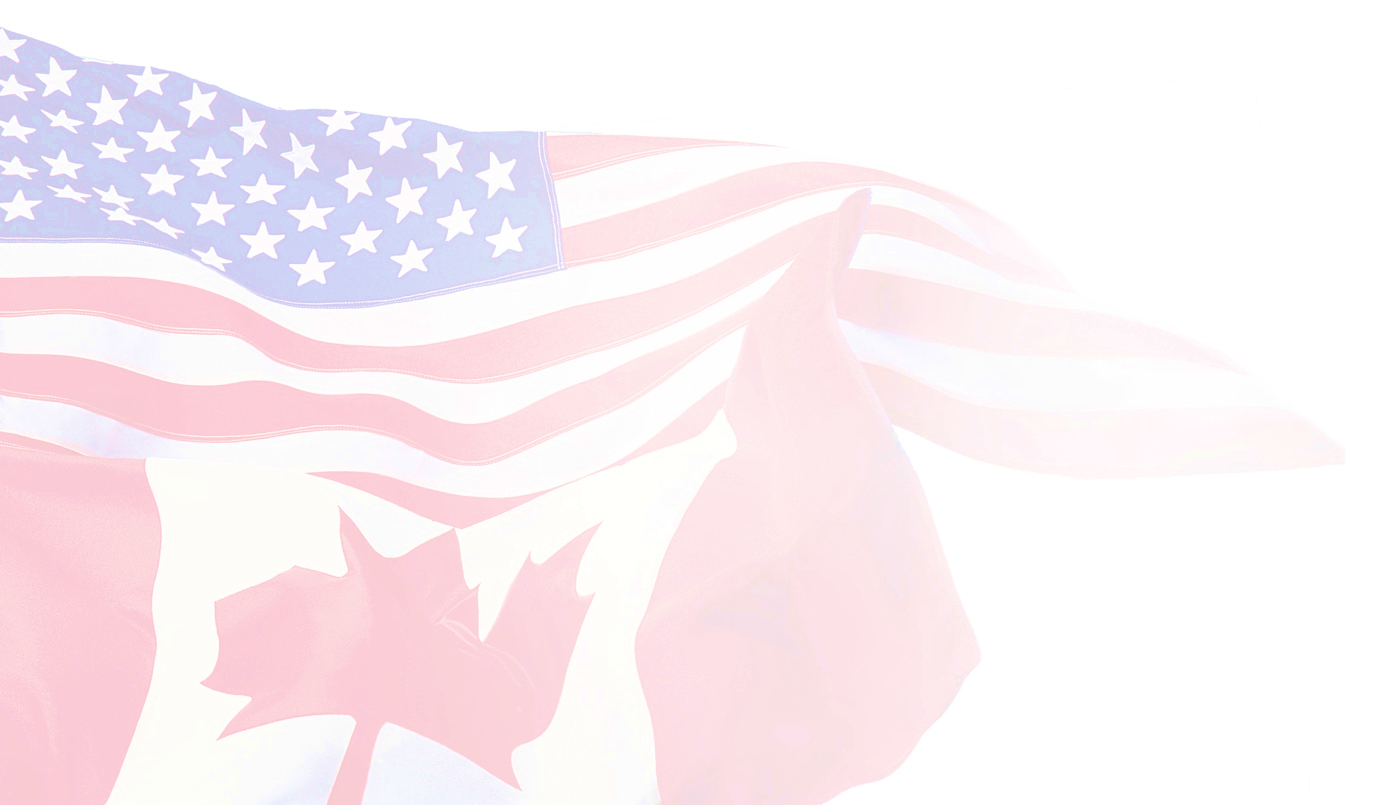 Our site offers you a whole host of great information when planning your RV holiday. As well as being able to enter your details to speed up the check-in process at the depot, you can also find the following:Customer Orientation video https://www.rvcheckin.com/orientation.asp What to expect when you arrive at our depots https://www.rvcheckin.com/day1.aspClient essential notes http://www.rvcheckin.com/documents/Client_Essential_Notes.pdf Features of the RV type you will be hiring https://www.rvcheckin.com/video/default.asp Exciting virtual tours on the RV’s https://www.rvcheckin.com/vehicle-360/default.asp Where to find our depots https://www.rvcheckin.com/maps.aspWe look forward to welcoming you on your Cruise America/Cruise Canada adventure. If you are on Instagram, follow cruiseamerica and include #cruiseamericarv & #betherenow in a post. 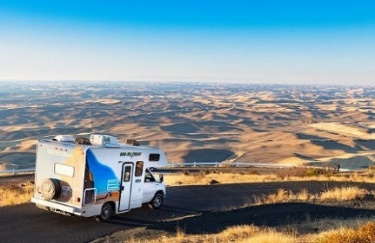 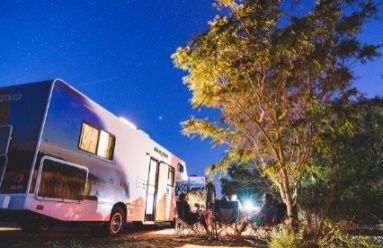 